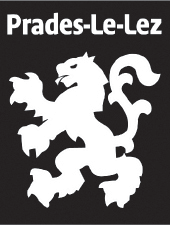 Janvier 2022Nom et prénom ou dénomination : Association ParticulierAdresse (numéro, rue, code postal, commune) :Tél. :Fax :Mail :Mail :AssociationParticulier Salle J. Brel (300 pers. debout) Foyer rural (100 pers.) Maison de la main (19 pers.) Maison des sportifs (préau)   Salle des aînés	(60 pers.)   Halle des sports	(437 pers.)   Gymnase	(50 pers.) Salle de judo (19 pers.) Minibus (9 places)   Domaine public	Lieu : ....................................................... Foyer rural(100 pers.)Attention :pour la tranquillité des riverains la musique est autorisée jusqu’à 23 h.